 Natalia Logvinova Bachiaroto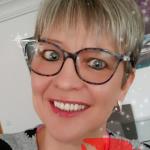 OBJETIVO PROFESIONAL [ Escribir Objetivo profesional ]EXPERIENCIAMolina de segura (Murcia)FORMACIÓNFORMACIÓN COMPLEMENTARIAHABILIDADES/CAPACIDADESIDIOMASINFORMÁTICAINFORMACIÓN ADICIONALhttp://Logvinovanatalia.MiCVweb.comHabilidad 1Habilidad 2Habilidad 3Habilidad 4Habilidad 5Habilidad 6